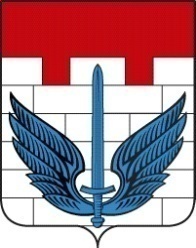 ГЛАВА   ЛОКОМОТИВНОГО ГОРОДСКОГО ОКРУГАЧЕЛЯБИНСКОЙ ОБЛАСТИул.Мира, д.60, п.Локомотивный, 457390, Челябинская область, Российская Федерациятел. 8-(35133)-5-67-66-приемная; тел./факс 8-(35133)-5-67-75; Е-mail: AdminLGO@rambler.ru; Web: http://www.zato-lokomotivny.ru« 31» марта  2020 года   Руководителям  управляющих компаний (ТСЖ)Уважаемый руководитель!	В соответствии с распоряжением Правительства Челябинской области от 18.03.2020 года № 146-рп «О введении режима повышенной готовности», в целях предупреждения завоза и распространения новой коронавирусной инфекции на территории Локомотивного городского округа прошу Вас незамедлительно приступить к санитарной уборке (обработке) подъездов многоквартирных домов Локомотивного городского округа.	Санитарно-эпидемиологические мероприятия провести в период с 31 марта по 3 апреля 2020 года.	О выполнении поручения доложить не позднее 12-00 часов 3 апреля 2020 года по телефонам 8(35133)56775 (отдел по работе с корреспонденцией); 8-9514578839 (начальник отдела ЖКХ) с последующим направлением информации в письменной форме.Глава Локомотивного городского округа, председатель оперативного штаба по предупреждению распространения коронавирусной инфекции в Локомотивном городско округе Челябинской области  А. М. Мордвинов